Włocławek, dnia 21 września 2021 rNE.38.32.2021   OGŁOSZENIE O ZAMÓWIENIUSEKCJA I: ZAMAWIAJĄCY  1) NAZWA I ADRES: Miejskie Przedsiębiorstwo Energetyki Cieplnej Spółka z o.o., ul. Płocka 30/32, 87-800 Włocławek.2) TELEFON, FAKS, E-MAIL: tel. 54 231 74 00, faks 54 231 74 01, e-mail mpec@mpec.com.pl .3) ADRES STRONY INTERNETOWEJ: www.mpec.com.pl .I.   4) LINK DO PLATFORMY ZAKUPOWEJ: https://platformazakupowa.pl/pn/mpec_wloclawekSEKCJA II: PRZEDMIOT ZAMÓWIENIA1)  OKREŚLENIE PRZEDMIOTU ZAMÓWIENIAII. 1.1) Nazwa nadana zamówieniu przez zamawiającego: „Montaż indywidualnych kompaktowych węzłów cieplnych”II. 1.2) Rodzaj zamówienia: roboty budowlane, zamówienie sektoroweII. 1.3) Skrócony opis przedmiotu zamówienia: Przedmiotem zamówienia jest montaż 9 szt. indywidualnych kompaktowych węzłów cieplnych w budynkach przy ul. Jagiellońskiej 12, Jesionowej 2,4 i 6, Kaliskiej 41, Łęgskiej 45, Okrężnej, Płockiej 2 oraz Wilgi 1 we Włocławku.  Przedmiot zamówienia został szczegółowo określony w Szczegółowym Opisie Przedmiotu Zamówienia, stanowiącym załącznik nr 1 do SIWZ.II.  2) TERMIN WYKONANIA ZAMÓWIENIA: Wykonawca zobowiązany jest zrealizować przedmiot zamówienia w następujących terminach:- do dnia 31 października 2021 r  – w odniesieniu do węzła cieplnego do budynku przy ul. Jagiellońskiej 12 
    i Łęgskiej 45,- do dnia 15 listopada 2021 r – w odniesieniu do węzła cieplnego do budynku  przy ul. Jesionowej 2,4 i 6,- do 20 listopada 2021 r  – w odniesieniu do węzła cieplnego do budynku przy ul. Kaliskiej 41  i  Okrężnej,- do dnia 26 listopada 2021 r – w odniesieniu do węzła cieplnego do budynku przy ul. Płockiej 2 i Wilgi 1. SEKCJA III: INFORMACJE O CHARAKTERZE PRAWNYM, EKONOMICZNYM, FINANSOWYM I TECHNICZNYM1)     WADIUM  -  każdy Wykonawca zobowiązany jest wnieść wadium w kwocie  3 000,00 złotych.Szczegółowe zapisy dot. wadium zawarte zostały w treści SIZW – pkt VII.III. 2)  WARUNKI UDZIAŁU W POSTĘPOWANIU ORAZ OPIS SPOSOBU DOKONYWANIA OCENY SPEŁNIANIA TYCH  WARUNKÓWIII  2.1)  Zdolność do występowania w obrocie gospodarczymOpis sposobu dokonywania oceny spełniania tego warunkuZamawiający odstępuje od opisu spełniania warunków w tym zakresie.III. 2.2)  Uprawnienia do prowadzenia określonej działalności gospodarczej lub zawodowej, o ile 
 	wynika to z odrębnych przepisówOpis sposobu dokonywania oceny spełniania tego warunkuZamawiający odstępuje od opisu spełniania warunków w tym zakresie.III. 2.3)  Sytuacja ekonomiczna lub finansowaOpis sposobu dokonywania oceny spełniania tego warunkuZamawiający odstępuje od opisu spełniania warunków w tym zakresie.III. 2.4)  Zdolność techniczna lub zawodowaOpis sposobu dokonywania oceny spełniania tego warunkuWykonawca, ubiegający się o udzielenie zamówienia na potwierdzenie faktu posiadania odpowiedniej zdolności technicznej lub zawodowej musi:wykazać się wykonaniem w okresie ostatnich 5 lat, a jeżeli okres prowadzenia działalności jest krótszy – w tym okresie, co najmniej 3 robotami budowlanymi polegającymi na montażu węzłów cieplnych.  Na potwierdzenie faktu, że wykazane roboty budowlane  zostały zrealizowane w sposób należyty tj m.in. z zachowaniem ustalonych terminów Wykonawca dołączy stosowne potwierdzenia wydane przez zamawiających roboty budowlane (inwestorów). Powyższe dotyczy również tych robót, które Wykonawcy realizowali dla Zamawiającegodysponować potencjałem kadrowym – własnym lub wyrażającym gotowość do współpracy – zdolnym do wykonania zamówienia spośród których, co najmniej jedna osoba, która będzie  uczestniczyła w wykonywaniu zamówienia  posiada uprawnienia budowlane do kierowania robotami  budowlanymi w specjalności instalacyjnej w zakresie sieci, instalacji i urządzeń cieplnych i przynależy do właściwej miejscowo okręgowej Polskiej Izby Inżynierów Budownictwa. Na potwierdzenie powyższego Wykonawca dołączy dokumenty potwierdzające posiadanie przez osobę, która będzie uczestniczyła w realizacji zamówienia uprawnień budowlanych do kierowania robotami  budowlanymi w specjalności instalacyjnej w zakresie sieci, instalacji i urządzeń cieplnych (kserokopia uprawnień budowlanych), oraz przynależności do właściwej miejscowo okręgowej Polskiej Izby Inżynierów Budownictwa (kserokopia zaświadczenia III.3  ZABEZPIECZENIE NALEŻYTEGO WYKONANIA UMOWY:III.3.1   Zabezpieczenie należytego wykonania umowy ustala się na poziomie 10% ceny całkowitej brutto podanej 
             w ofercie. III.3.2   Szczegółowe zapisy dot. zabezpieczenia należytego wykonania umowy zawarte zostały w SIWZ – pkt.XIV            oraz we wzorze  umowy,  stanowiącym załącznik nr 7 do SIWZ..III.3.2   Zabezpieczenie należytego wykonania umowy ustala się od ceny całkowitej brutto podanej w ofercie.SEKCJA IV: PROCEDURA1)     TRYB UDZIELENIA ZAMOWIENIAIV.1.1)  Tryb udzielenia zamówienia: przetarg zgodnie z Regulaminem udzielania zamówień w MPEC Sp. z o.o. we Włocławku. IV.  2)    KRYTERIA OCENY OFERTIV. 2.1)  Kryteria oceny ofert: Cena 100%IV.  3)    INFORMACJE ADMINISTRACYJNEIV.3.1) Adres strony internetowej, na której jest dostępna specyfikacja istotnych warunków zamówienia: http://www.mpec.bipgov.net/przetargi.html .IV.3.2)  Termin i miejsce składania ofert: 30 września 2021 r. godzina 9.00, miejsce:  za pośrednictwem platformy zakupowej dostępnej pod adresem: https://platformazakupowa.pl/pn/mpec_wloclawekIV.3.3)    Termin związania ofertą: okres w dniach: 60 (od  terminu składania ofert).                                                                                                                                               Prezes Zarządu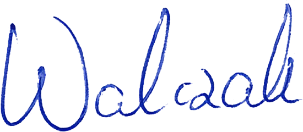 										  Andrzej Walczak